,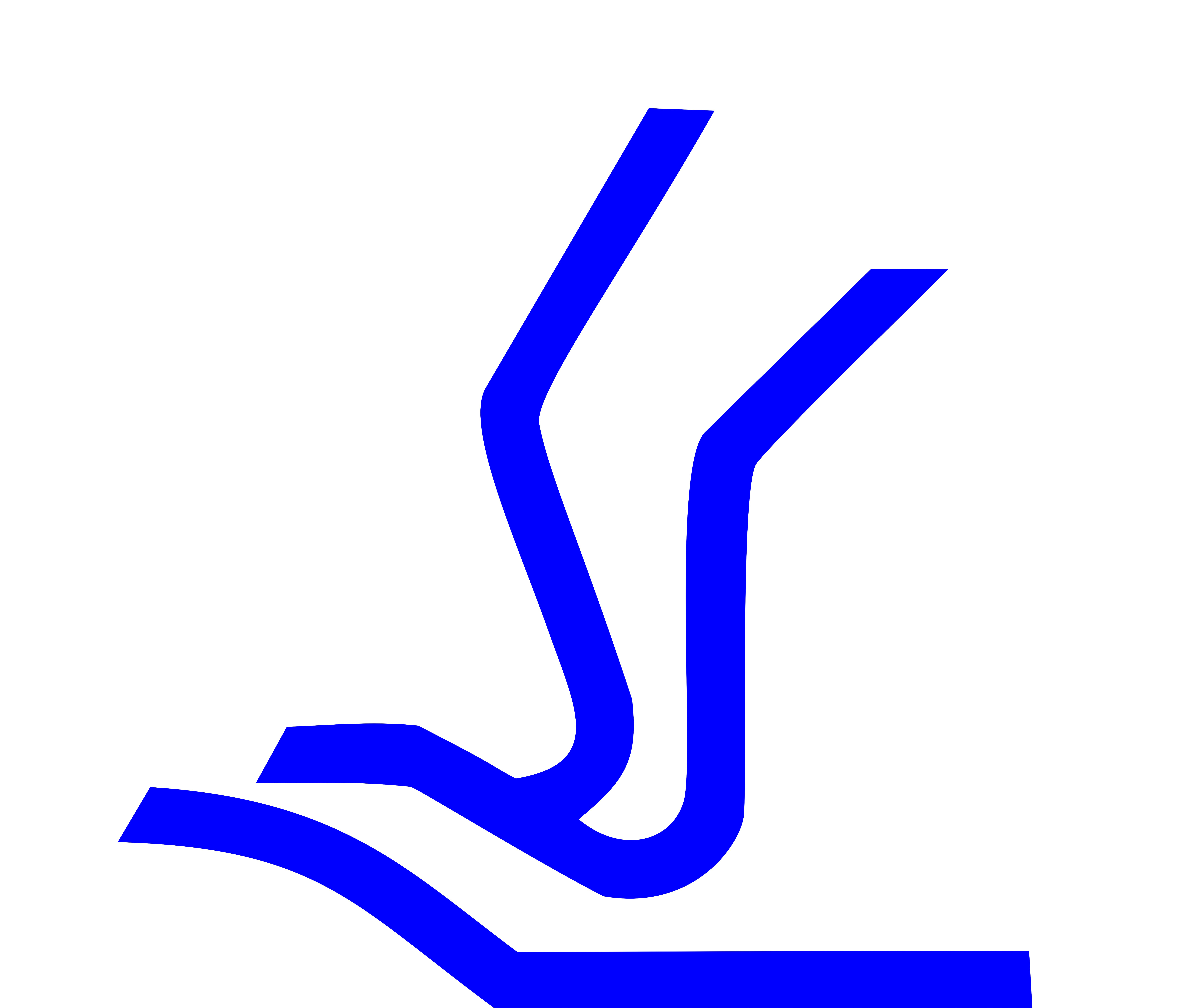 TURISTIČKA ORGANIZACIJA TIVATwww.tivat.travelFINANSIJSKI IZVJEŠTAJ O RADU TOT2017pregled ostvarenih prihoda u 2017 u odnosu na 2016Najveći dio prihoda Turističke organizacije opštine Tivat generiše prihod od boravišne takse, pored još tri ostale vrste prihoda evidentnih u tabeli, koje shodno Zakonu i Statutu ostvaruje TO Tivat.Stanje na računima 01.01.2017. godine iznosilo je 179,927.63 eura. Ova sredstva su trošena za operativnost prvog dijela godine, kada nije bilo značajnijih prihoda u organizaciji i ne mogu biti finansijskog iskazivanja prihoda za 2017.godinu.Sve stavke osnovnih prihoda organizacije su u potpunosti usaglašene sa stanjem evidencije Sekretarijata za ekonomski razvoj i preduzetništvo i Sekretarijatom za finansije opštine Tivat. Stavka ostalih prihoda se odnosi na dotacije opštine za zajedničke projekte, kao i u manjem dijelu saradnje za projekte sa Udruženjem ugostitelja i drugih dotacija i donacija, prihodi od smanjenja obaveza (usklađivanja), sajamskih učešća i starih zaliha suvenira.U 2017. godini bilježimo rast od 36.21% u odnosu na 2016. godinu i svi navedeni prihodi su iskazani u Završnom računu knjigovodstvene agencije “Gorje doo” iz Tivta u iznosu od 758,517.18 eura, što je za 11% više u odnosu na planirane vrijednosti iz Plana i programa postavljenih za 2017.godinu.pregled OStvarenih rashoda U 2017 u odnosu na 2016ZAKLJUČAK Izvještaja:Turistička organizacija opštine Tivat ostvarila je pozitivan finansijski rezultat – dobit od 29,421.33 eura i dana 19.04.2017. uplatila porez na dobit.U odnosu na 2016.godinu ostvaren je veći rast i u fizičkim (ostvarena noćenja i posjete) i finansijskim pokazetljima (rast po osnovu svih prihoda), te je TO Tivat u 2017.godini zabilježila veće prihode u dijelu boravišne takse za 27.88%, članskog doprinosa od 0,97% i turističke takse za 49.48%, što je rezultiralo generalnim zadovoljstvom u poslovanju organizacije i zaključkom da je 2017 godina po svim pokazateljima bila uspješna godina.U sezonskom periodu poslovanja organizacije, kada  generalno postoji povećan obim posla, broj angažovanih sezonskih radnika sezonaca je ostao isti i uspjevao se postignuti željeni rezultat i pored uvođenja novog naplatnog mjesta u prostorijama lučke kapetanije i carinskog terminala u Porto Montenegru.Naplata boravišne takse za plovne objekte (nautičke takse), započetom početkom decembra 2016.godine  realizovala se u ukupnom iznosu od 43,470.00 eura za 2017.godinu, što je za 60% manje u odnosu na planirane vrijednosti, a na što je uticao porast troškova taksi kompanije Porto Montenegro i krajnjim rezultatom od manjeg broja plovila u marini. Pomenuti iznos je u tabeli prihoda izražen u vidu stavke - ukupnih prihoda od boravišne takse.U ovom izvještaju detaljno su navedeni svi troškovi po vrstama, istovjetni kao i u postavljenom planu aktivnosti TOT-a za 2017. godinu, u čemu su prihodi i rashodi rasli po većoj stopi u odnosu na planirane aktivnosti, kao i u praksi svih prethodnih godina. Rashodi su za blizu 42% bili veći u realizovanim aktivnostima u 2017.godini u odnosu na prethodnu godinu 2016. ili za blizu 7% većih vrijednosti od planiranih troškova navedenih u Planu i programu za 2017.godinu.U decembru 2017 godine, na zahtjev NTO su se uplatile pojedine participacije za sajamske troškove, sa ciljem njihove realizacije u prvoj polovini 2018.godine, jer je zahtjevana ranija uplata, radi blagovremene organizacije istih.Tokom 2017 godine, organizacija je ostvarila subvencije ZZZCG za zaposlenog radnika OSI i za njegovog asistenta u radu, i to za zaposlenog u iznosu od 75%, a za asistenta u cjelosti. Takođe su se ostvarile i nadoknade za jednu radnicu porodilju i jednu radnicu na trudničkom bolovanju od 100%.Iz navedenog proizilazi da je Turistička organizacija uspjela realizovati dobar broj postavljenih aktivnosti uključujući i dva novija i finansijski zahtjevnija projekta: Tivat world music festival i Novogodišnji program, izvršavajući cjelokupnu organizaciju oba projekta. TO Tivat od planom postavljenih aktivnosti nije realizovala sledeće: Poklon gradu – česma, iako zbog odluke I.O. da se pristupi ovom projektu, kako su sredstva i obezbijeđena, od opštine Tivat je dobijen odgovor da ne postoji trenutno raspoloživih lokacija za ovu vrstu namjene, te će se u narednom periodu pristupiti i ovoj realizaciji, kada se na vrijeme isprojektuje za ovu svrhu prigodan namjenski prostor. TO Tivat je i dalje u obavezi utrošiti sredstva za valorizaciju kulturno istorijske baštine, što predstavljaju sredstva od 10% ukupnih prihoda od boravišne takse. U planu je da se taj iznos za 2016-tu godinu realizuje u drugoj polovini 2018.godine.Troškovi su značajno porasli u najvećem dijelu marketinških i promotivnih aktivnosti koje su rezultirale vrlo dobrom cjelokupnom sezonom i novim postavljenim ciljevima u brendiranju destinacije.Na kraju godine, ostavljena su i sredstva za prenos u 2017-toj godini radi lakšeg funkcionisanja i ostvarivanja programskih aktivnosti za prvih 5 mjeseci tekuće godine, kada skoro da i nema većih priliva sredstava, a najveći su izdaci kao što su aktivnosti na sajmovima i na štampanju propagandnog materijala.Finansijki zvještaj o radu za 2017 podnosiza Stručnu službu TO opštine TivatDirektoricaGabrijela GlavočićOpisPlanirano 2016Ostvareno 2016Planirano 2017Ostvareno 2017%Boravišna taksa165,000.00271,061.17280,000.00346,621.72+27.88%Članski doprinos60,000.0081,685.8780,000.0082,476.00+0.97%Turistička taksa75,000.0098,769.7597,000.00147,645.00+49.48%Refundacije ZZZCG - Fond10,000.0010,733.0710,000.0016,955.04+57,97%Prihodi ostvareni od potraživanja/dugovanja prethodnih godina 35,000.00/54,900.00/Ostali prihodi 17,500.0063,738.2148,000.0065,839.42+3.30%Ostali prihodi 17,500.0030,900.0048,000.0098,980.00+220.32%Planirani prihodi od boravišne takse za plovne objekte (nautičke takse)//115,000.00Izražena u dijelu ostvarene boravišne takse/Namjenski prenešena sredstva75.500.00////UKUPNO:438,000.00556,888.07684,900.00758,517.18+36.21%OpisPlanirano 2016Ostvareno 2016Planirano 2017Ostvareno 2017%RASHODI UKUPNO409,200.00512,837.10684,900.00729,095.85+6.45%MARKETING I PROMOCIJA MARKETING I PROMOCIJA MARKETING I PROMOCIJA PlaniranoOstvareno1.Obilježavanje rođendana Turističke organizacije TivtaObilježavanje rođendana Turističke organizacije Tivta1,500.001,799.802. Obilježavanje nagrada „Najbolji u turizmu“Obilježavanje nagrada „Najbolji u turizmu“4,000.002,480.093.Karneval Donja Lastva „Harlekin“ i „Internacionalni kerneval „Maškarada“ - abrumKarneval Donja Lastva „Harlekin“ i „Internacionalni kerneval „Maškarada“ - abrum5,000.002,050.005.„Dani magnolije i Turistički cvijet“„Dani magnolije i Turistički cvijet“3,000.002,371.006.Tivatske ljetnje fešte i Ljeto dobrog ukusa (InArt fest.)Tivatske ljetnje fešte i Ljeto dobrog ukusa (InArt fest.)98,000.00147,105.217.Novogodišnji program Novogodišnji program 70,000.0070,000.008.Obilježavanje značajnih datuma i ekoloških datuma Obilježavanje značajnih datuma i ekoloških datuma 26,000.0025,133.408.Sufinansiranje manifestacija od značaja za promociju grada (Dani Žućenice, Rogača, Lastovske fešte, dio programa TWMF i td.)Sufinansiranje manifestacija od značaja za promociju grada (Dani Žućenice, Rogača, Lastovske fešte, dio programa TWMF i td.)26,000.0025,133.409.Održivi razvoj turizma (dio programa TWMF)Održivi razvoj turizma (dio programa TWMF)28,000.0030,797.1310.Projekat valorizacije kulturne baštine (sredstva 2016)Projekat valorizacije kulturne baštine (sredstva 2016)28,000.00Realizacija u 2018-ojUKUPNO MANIFESTACIJE:UKUPNO MANIFESTACIJE:UKUPNO MANIFESTACIJE:263,500.00281,736.6311.Štampa propagandnog materijala, fotodokumentacije, reprint materijala i ostaloŠtampa propagandnog materijala, fotodokumentacije, reprint materijala i ostalo28,000.0061,771.3411.Troškovi dizajna materijalaTroškovi dizajna materijala5,000.0061,771.3411.Turistički prilozi u medijima i filmovi o Tivtu, web inovacije i ostale reklame/oglasi iz marketing planaTuristički prilozi u medijima i filmovi o Tivtu, web inovacije i ostale reklame/oglasi iz marketing plana22,000.0061,771.3411.Izrada filma o Tivtu i troškovi dizajna na sajtuIzrada filma o Tivtu i troškovi dizajna na sajtu22,000.0061,771.3411.Studijska putovanja novinaraStudijska putovanja novinara22,000.0061,771.3411.Nastupi na TVNastupi na TV22,000.0061,771.34UKUPNO PROMOCIJA:UKUPNO PROMOCIJA:UKUPNO PROMOCIJA:55,000.0061,771.3412.Reklamna galanterija i materijal Reklamna galanterija i materijal 9,000.003,647.7113.Nastupi na turističkim sajmovima i pobratimski projektiNastupi na turističkim sajmovima i pobratimski projekti75,000.0076,511.4914.Sponzorstva i donacijeSponzorstva i donacije/13,377.1115.Troškovi elektronske obrade anketeTroškovi elektronske obrade ankete4,000.00684.25UKUPNO OSTALO u MARKETINGU/PROMOCIJI:UKUPNO OSTALO u MARKETINGU/PROMOCIJI:UKUPNO OSTALO u MARKETINGU/PROMOCIJI:88,000.0094,220.56UKUPNO MARKETING i PROMOCIJA:UKUPNO MARKETING i PROMOCIJA:UKUPNO MARKETING i PROMOCIJA:406,500.00437,728.53STALNI TROŠKOVISTALNI TROŠKOVISTALNI TROŠKOVIPlaniranoOstvareno1.Energetske, komunalne usluge, naftni derivatiEnergetske, komunalne usluge, naftni derivati7,000.004,629.092.Troškovi osiguranja zaposlenih i zgradeTroškovi osiguranja zaposlenih i zgrade1,000.00245.583.Troškovi platnog prometa i bank.usl. u zemlji i inostranstvu, članarinaTroškovi platnog prometa i bank.usl. u zemlji i inostranstvu, članarina1,500.002,887.434.Zakup nestambenog prostora (zid)Zakup nestambenog prostora (zid)2,500.002,433.005.Troškovi održavanja higijene sl.prostorija Troškovi održavanja higijene sl.prostorija 1,500.00405.666.Kancelarijski materijal i ostali potrošni materijalKancelarijski materijal i ostali potrošni materijal4,600.005,181.616.Popravke i održavanje opremePopravke i održavanje opreme4,600.005,181.619.Troškovi održavanja auta (registracija i osiguranje voz.)Troškovi održavanja auta (registracija i osiguranje voz.)800.001,399.559.Materijal za saobraćajMaterijal za saobraćaj800.001,399.5510.Izdaci za dodatnu edukaciju zaposlenihIzdaci za dodatnu edukaciju zaposlenih3,000.00554.00STRUČNE USLUGESTRUČNE USLUGESTRUČNE USLUGESTRUČNE USLUGESTRUČNE USLUGE2.Usluge održavanja mreže i programaUsluge održavanja mreže i programa3,000.003,015.453.Usluge prevođenja i knjigovodstvene uslugeUsluge prevođenja i knjigovodstvene usluge3,000.004,006.007.Naknada članovima Izvršnog odbora sa doprinosimaNaknada članovima Izvršnog odbora sa doprinosima15,000.0020,891.16OSTALI RASHODIOSTALI RASHODIOSTALI RASHODIOSTALI RASHODIOSTALI RASHODI1.Obaveze po Zakonu o etažnoj svojiniObaveze po Zakonu o etažnoj svojini600,00172.802.Ostali materijalni i nemater. troškovi (PTT usluge, usluge servisa, kazne i prekršajni nalozi, ostalo)Ostali materijalni i nemater. troškovi (PTT usluge, usluge servisa, kazne i prekršajni nalozi, ostalo)6,000.005,432.623.Poklon gradu Poklon gradu 8,000.00/4.Reprezentacija i pokloniReprezentacija i pokloni5,000.0011,771.38UKUPNO STALNI TROŠKOVI:UKUPNO STALNI TROŠKOVI:UKUPNO STALNI TROŠKOVI:62,500.0063,025.36RASHODI ZA ZAPOSLENE:RASHODI ZA ZAPOSLENE:RASHODI ZA ZAPOSLENE:PlaniranoOstvareno1.Troškovi zarada stalno zaposlenihTroškovi zarada stalno zaposlenih130,000.00152,344.772.Troškovi zarada sezonskih radnikaTroškovi zarada sezonskih radnika20,000.0016,754.453.Troškovi zarada (naplatioci na terenu), dopunski rad i anketarkeTroškovi zarada (naplatioci na terenu), dopunski rad i anketarke6,000.0011,330.994.Troškovi zarada OSI + asistentTroškovi zarada OSI + asistent10,500.0013,549.235.Troškovi sindikata i privredne komoreTroškovi sindikata i privredne komore/790.966.Pomoći i nagrade zaposlenimaPomoći i nagrade zaposlenima5,000.001,800.00UKUPNO RASHODI ZA ZAPOSLENE:UKUPNO RASHODI ZA ZAPOSLENE:UKUPNO RASHODI ZA ZAPOSLENE:171,500.00196,570.401.Tekuća rezerva i rezerva neplaniranih troškovaTekuća rezerva i rezerva neplaniranih troškova41,400.00        3,000.00/                       /9,971.311.Troškovi priznanica i tehničke podrškeTroškovi priznanica i tehničke podrške41,400.00        3,000.00/                       //1.Ostali troškovi (smještaja)Ostali troškovi (smještaja)41,400.00        3,000.00/                       /11,770.731.Troškovi amortizacijeTroškovi amortizacije41,400.00        3,000.00/                       /4,737.522.Troškovi poreza na Ugovore o djelu i drugi troškovi porezaTroškovi poreza na Ugovore o djelu i drugi troškovi poreza/5,292.00UKUPNO ostalih neplaniranih troškova:UKUPNO ostalih neplaniranih troškova:UKUPNO ostalih neplaniranih troškova:44,400.0031,771.56UKUPNO RASHODI za ZAPOSLENE i OSTALE tr.:UKUPNO RASHODI za ZAPOSLENE i OSTALE tr.:UKUPNO RASHODI za ZAPOSLENE i OSTALE tr.:215,900.00228,341.96Ukupno:684,900.00729,095.85